SPLOŠNOMarketing mix (trženjski splet)Obsega vse med seboj usklajene tržno usmerjene ukrepe podjetja. Pravimo jim prodajno-politični instrumenti.Tržno usmerjena vprašanja:Kaj naj ponudimo?Po kakšni ceni?Kje naj ponudimo?Na koga apelirati? S kakšnim sporočilom?Raziskava trga je temelj prodajne politike. Prodajnopolitični instrumenti so:Politika izdelkov in sortimenta - PRODUCTPolitika cen in pogojev - PRICEOrganizacija prodaje (distibucijska politika) - PLACEOglaševanje in pospeševanje prodaje (politika komuniciranja) – PROMOTIONZnačilnosti trženja:Sistematično kombiniranje prodajnopolitičnih instrumentovSistematično usmerjanje celotnega podjetjaOblike obdelave trgaTrg sestavljajo kupci, katerih potrebe in nakupno vedenje se zelo spreminja.Ciljno usmerjeno trženje:Segmentiranje trgaDoločanje ciljnega trgaTržno pozicioniranjeSEGMENTIRANJE TRGATo je razčlenitev celotnega trga na enotne delne trge. Tako lahko prilagodimo ponudbo glede na zahteve in pričakovanje.Kriteriji segmentiranja:Geografski kriteriji (domači trg, Evropa,…)Demografski kriteriji (spol, starost, dohodek, …)Psihološki kriteriji (aktivnost, družabnost,…)Vedenjski kriteriji (pogostost nakupa, povod za nakup,…)DOLOČITEV CILJNEGA TRGAObdelava trga:Celotni trg – nediferencirano trženjeVsi delni trgi – diferencirano trženjeEn delni trg – koncentrirano trženjeVeč delnih trgov – koncentrirano trženjeTRŽNO POZICIONIRANJEIzdelek mora pridobiti USP – edinstveno prodajno ponudbo.Temelji na:Lastnostih izdelkaCeniKoristnostiZAHTEVE TRGARaziskave trgaVrste raziskav trga:Tržna diagnoza – preučitev sedanjega tržnega stanjaAnaliza trga – zbiramo podatke v določenem trenutkuOpazovanje trga – stalno zbiramo podatkeTržna prognoza – presoja prihodnjega razvoja trgaProučujemo:Značilnosti kupcevNakupne motiveReakcije kupcevTržni deležVrsta in obseg konkurencePotek raziskave trga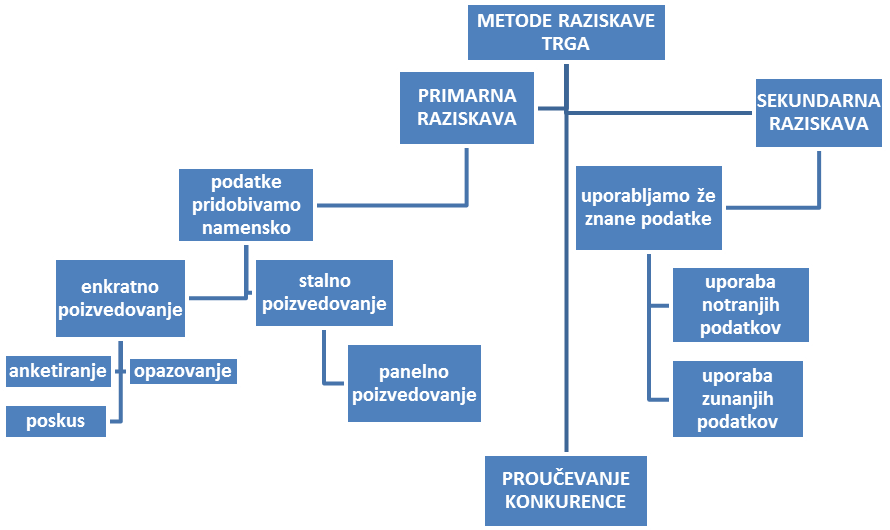  IZBRANI PODATKI RAZISKAVE TRGAPodatki o velikosti trga in tržnem deluTržni delež:Absolutni tržni delež v odstotkuRelativni tržni deležModeli vedenja potrošnikovS pomočjo njih lahko raziskujemo:Tržne in druge spodbudeOsebnostne značilnostiPotek nakupnega odločanjaPOLITIKA IZDELKOV IN SORTIMENTA – PRODUCTProizvodProizvod je vsaka na trgu ponujena dobrina oziroma storitev.Koristi:Osnovne koristi izdelkaDodatne koristi:Koristi od uveljavljanja v okoljuKoristi pri raznih doživetjihŽivljenjski cikelŽivljenjska doba izdelka je praviloma časovno omejena. Razlogi za zastaranje so:Tehnični napredekOkrepljeno oglaševanjeSprememba navad pri uporabi izdelkaRelaunch – podaljševanje življenjske dobe izdelka z različnimi variacijami.	ZRELOST			RAST	UPANJE	UVAJANJE	DEGENERACIJA	Širina in globina proizvodnega programaŠirina programa pove, katere skupine izdelkov bomo ponudili.Globina programa pomeni, koliko izvedb posameznega izdelka bomo izdelovali.Vrste politike izdelkovTabela: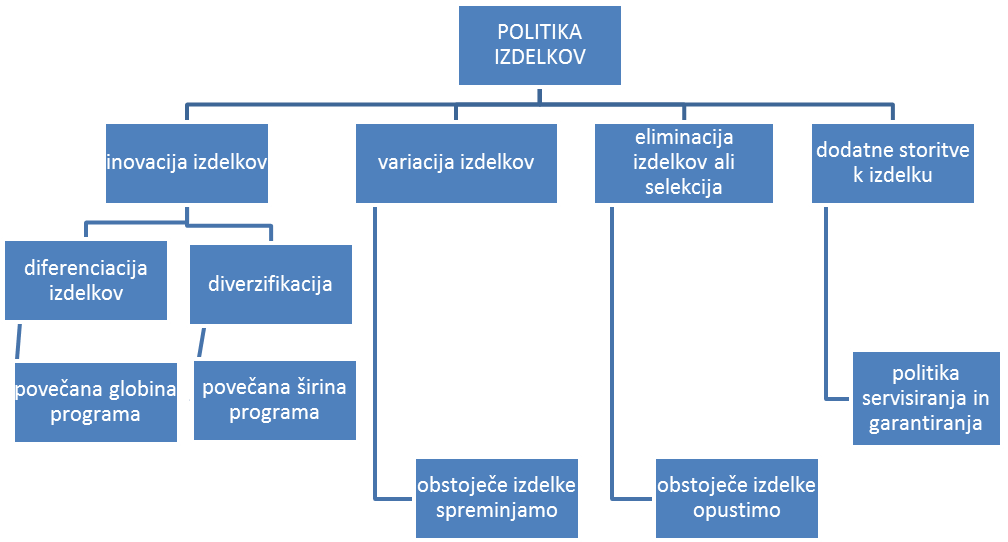 Pojmi:Inovacija izdelkov - uvajanje novih izdelkov v proizvodni program.Variacija izdelkov – spreminjanje nekaterih lastnosti izdelkov po določenem času.Eliminacija izdelkov – izdelek, ki se mu življenjski cikel izteka, mora podjetje pravočasno izločiti iz svojega programa.Dodatne storitve, povezane z izdelki:SvetovanjeMontažaUsposabljanjeVzdrževanje in servisiranjePOLITIKA CEN IN POGOJEV – PRICETržna cena je odvisna od:Razmerje med ponudbo in povpraševanjemOblike in sestava trgaInformiranost ponudnikov in povpraševalcevPreference ponudnikov in povpraševalcevCenovna elastičnost povpraševanjaStroškiRazmerje med ponudbo in povpraševanjemTrg prodajalcev – če povpraševanje presega ponudbo, cene praviloma naraščajo.Trg kupcev – če ponudba presega povpraševanje, cene se nižajo.Oblike in sestava trgaPonudba:En ponudnik – monopolNekaj ponudnikov – oligopolŠtevilni ponudniki – polipolPovpraševanjeEn povpraševalec – monopsomNekaj povpraševalcev – oligopsomŠtevilni povpraševalci – polipsomInformiranost ponudnikov in povpraševalcevZa številne izdelke trg ni pregleden, tako ponudniki in kupci nimajo vseh informacij o cenah, kakovosti izdelkov in zanesljivosti partnerjev.Preference ponudnikov in povpraševalcevOsebne preferenceDoločenemu prodajalcuDoločenemu kupcuStvarne preferenceDoločenemu izdelkuDoločeni obliki zadovoljitve potrebeCenovna elastičnost povpraševanjaElastično povpraševanje – sprememba povpraševanja je večja kot sprememba cenNeelastično povpraševanje – sprememba povpraševanja je manjša kot sprememba cenStroškiUsklajevanje stroškov z ceno izdelka.Drugi dejavniki:Efekt snobizma – drage izdelke kupujemo, da pokažemo da si jih lahko privoščimoEfekt prestiža – kupujemo drage izdelke, ker jih tudi drugiCena kot merilo kakovosti – domnevamo, da so dragi izdelki kakovostnejšiCenovno politiko v praksi določimo po različnih kriterijih:Stroškovno usmerjena – pri težko primerljivih dobrinah ali storitvahKonkurenčno usmerjena – mali ponudniki določijo ceno na podlagi cen konkurence (tudi pri oligopolu).Glede na povpraševanje usmerjena – pri velikem povpraševanju se cene zvišajo, prii manjšem povpraševanju se znižajo. S preferenco kupcev povezana – s cenovnimi akcijami poskušamo vzbuditi naklonjenost določenemu izdelku.Posebni ukrepi:Diferenciacija cen – določimo različne cene za različne trge:Regionalna diferenciacija cenČasovna diferenciacija cenDiferenciacija cen po porabnikihKalkulativna izravnava – prodaja izdelkov po dražji ceni kot so dejanski stroški za ta izdelek.Vloga plačilnih pogojevPolitika skontov, rabatna politika in kreditna politika razširjajo cenovno politiko.DISTRIBUCIJSKA POLITIKA – PLACE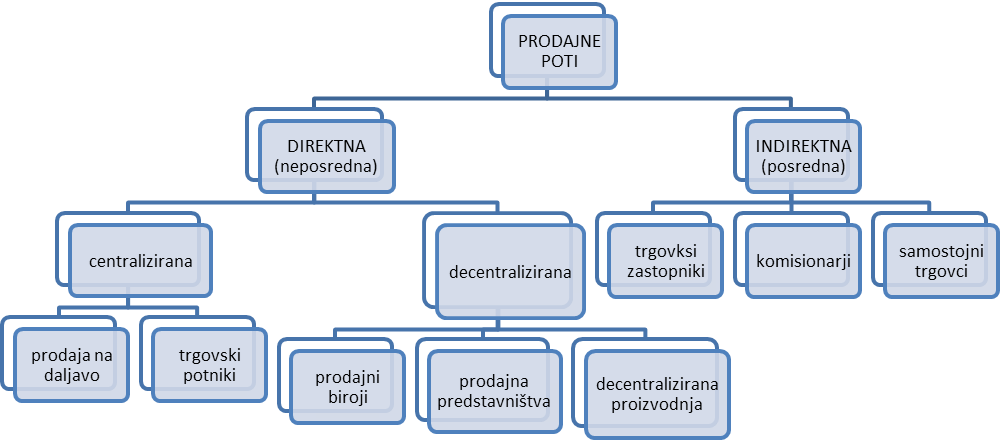 Direktna prodaja – proizvajalec proda svoje izdelke neposredno tistemu, ki ji bo porabil.Indirektna prodaja – med proizvajalcem in kupcem so samostojne trgovske organizacije(trgovski zastopniki, komisionarji, samostojni trgovci)Samostojne trgovce delimo na:Trgovci na drobno – prodajajo končnim porabnikomTrgovci na debelo – prodajajo drugim podjetjem.Franšizing – samostojni trgovci proti plačilu franšizne pristojbine uporabljajo blagovno znamko, urejajo izbor izdelkov in skladiščenje po njegovih predpisih. Naloga tržne logistike je pravočasni fizični premik izdelkov na kraj povpraševanja v pravilni količini in optimalnih stroških.Podjetje mora:Organizirati prevoz izdelkovOrganizirati pripravo pošiljk v skladiščuOrganizirati servisne dejavnostiPOLITIKA KOMUNICIRANJA – PROMOTION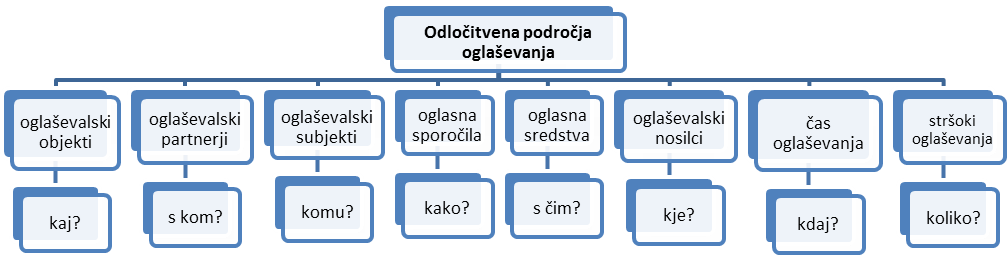  Oglaševalski cilji:Splošni oglaševalski ciljiUvajanje novega izdelkaOhranitev prodajePreprečevanje konkurenčnih nevarnostiŠiritev tržnega dela in prodajePosebni oglaševalski ciljiEkonimski odlaševalski ciljiKomunikativni oglaševaljski ciljiOglaševalski dometOglaševalski vplivPomnjenje oglasnega sporočilaOglaševalski objektiOglašujemo lahko:Posamezen izdelkeSkupino izdelkovCelotni proizvodni program oziroma ponudboOglaševalski partnerji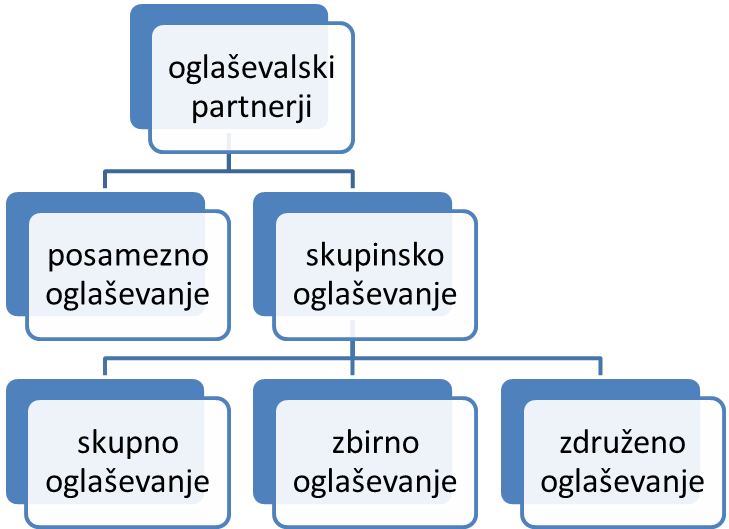 Oglaševalski subjekti:Posamično oglaševanjeMnožično oglaševanjeOglasno sporočilo – z njim oglašujemo osnovne in dodatne koristi, da bi okrepili USP.Primeri: Življenjski slogPotrjevanje s priporočilomTehnično znanjeOsebnostni simbolGlasbeni simbolOglaševalska sredstva:OglasTv-spotOglasni filmiOglasne tableLetakiMožnosti za razširjanje oglasnih sporočil so še:Neposredno oglaševanje – dostava in razdeljevanje katalogov, letakovProduct placement – vključitev nekaterih izdelkov z blagovno znamko pri snemanju filmovOglaševanje v izložbah prodajalnOglaševanje v tramvajih, avtobusih, na tovornjakihKriteriji za izbiro medijev:Domet do ciljnih skupinOglaševalski dometProstorski dometKvalitativni dometStroški, preračunani na 1000 oseb ciljne skupineČasovna razdelitev oglasnih sporočil:Število oglasov na danRazporeditev sporočil v času oglaševanjaOglašuje se lahko:Prociklično – več podjetji se odloči za to vrsto oglaševanjaAnticiklično – za podaljševanje sezoneOglaševalski proračun:Metoda odstotka od prodajeKonkurenčno-paritetna metoda – oglašujemo le če oglašujejo tudi konkurentiMetoda oglaševalskega ciljaNadzor uspešnosti oglaševanja – nanaša se na ekonomske in neekonomske cilje.Drugi ukrepi za pospeševanje prodaje:Pospeševanje prodaje – sales promotion – spodbujamo prodajo s pospeševanjemOdnosi z javnostmi – public relations:Tiskovne konferencePlačana ali neplačana pozitivna poročila v tiskuAtraktivno sestavljena poslovna poročilaDnevi odprtih vratPodpiranje znanstvenih ali kulturnih projektov – sponzoriranjeOsebna prodaja – personal selling – psihološko pravilno vodeni prodajni razgovori